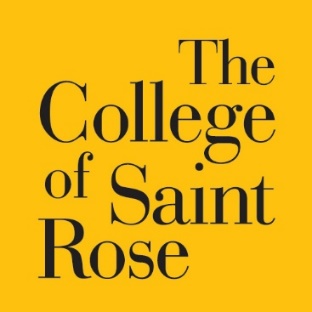 2024-2025 V4 CUSTOM VERIFICATION WORKSHEETWhat You Should Do:Complete Section A of this worksheet – sign Section B certification.Complete Section C. Choose only 1 part (in front of Financial Aid Officer or with a Notary).Submit the completed worksheet and government issued document to the Financial Aid Office. STUDENTS INFORMATION____________________________   __________	____________   Last			First				Student ID#		Phone Number		CERTIFICATION AND SIGNATURESEach person signing below certifies that all of the information reported on this worksheet is complete and correct. Please sign the section below that applies to your FAFSA information.     Dependent Student ONLY (students who were required to supply parental data on FAFSA):      Student’s signature: _____________________________________   Date: __________________     Parent’s signature: ______________________________________    Date: __________________    Independent Student ONLY (students who were not required to supply parental data on FAFSA):    Student’s signature: ______________________________________   Date: __________________    Spouse’s signature: _____________________________________    Date: __________________C. IDENTITY VERIFICATION AND STATEMENT OF EDUCATIONAL PURPOSE (TO BE SIGNED IN FRONT OF A FINANCIAL AID OFFICIAL)I certify that I ________________________________________________ am the individual signing this Statement of Educational Purpose and that the federal student financial assistance I may receive will only be used for educational purposes and to pay the cost of attending The College of Saint Rose for 2024-2025. Student’s Signature: _______________________________________ Date: ___________________ (TO BE SIGNED WITH NOTARY)If the student is unable to appear in person at The College of Saint Rose to verify his or her identity, the student must provide:A copy of the valid government-issued photo identification (ID) that is acknowledged in the notary statement below, such as, but not limited to, a driver’s license, other state-issued ID, or passport; ANDThe original notarized Statement of Educational Purpose provided below.  I certify that I _____________________________________________ am the individual signing this Statement of Educational Purpose and that the federal student financial assistance I may receive will only be used for educational purposes and to pay the cost of attending The College of Saint Rose for 2024-2025.   Student’s Signature: _____________________________ Date: _____________ ID #: _______________Notary’s Certificate of AcknowledgementState of _________________________________ City/County of _______________________________On_______________, before me, _______________________________________________________, personally appeared, ____________________________________, and proved to me on the basis of   satisfactory evidence of identification______________________________________________________ to be the above-named person who signed the foregoing instrument. WITNESS my hand and official seal:Notary Signature: _____________________________________________________________________My commission expires on ____________________FOR OFFICE USE ONLYDocumentation attached:  	  Valid ID viewed / copied: Viewed and verified by: ________________________________________     Date: ____________